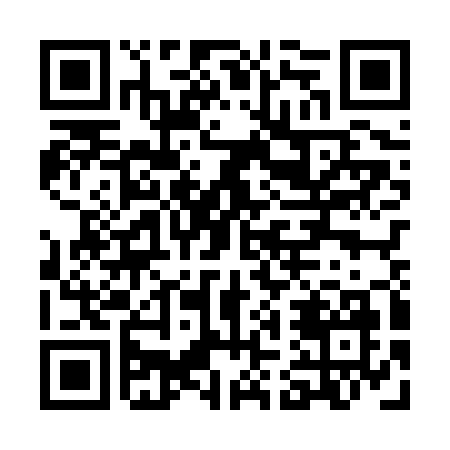 Prayer times for Altglienicke, GermanyWed 1 May 2024 - Fri 31 May 2024High Latitude Method: Angle Based RulePrayer Calculation Method: Muslim World LeagueAsar Calculation Method: ShafiPrayer times provided by https://www.salahtimes.comDateDayFajrSunriseDhuhrAsrMaghribIsha1Wed2:575:341:035:078:3310:582Thu2:535:321:035:078:3411:013Fri2:505:301:035:088:3611:054Sat2:495:281:035:098:3811:085Sun2:485:261:035:108:3911:096Mon2:485:251:025:108:4111:097Tue2:475:231:025:118:4311:108Wed2:465:211:025:128:4411:119Thu2:455:191:025:128:4611:1210Fri2:455:181:025:138:4811:1211Sat2:445:161:025:148:4911:1312Sun2:435:141:025:148:5111:1413Mon2:435:131:025:158:5311:1414Tue2:425:111:025:158:5411:1515Wed2:415:101:025:168:5611:1616Thu2:415:081:025:178:5711:1617Fri2:405:071:025:178:5911:1718Sat2:405:051:025:189:0011:1819Sun2:395:041:025:189:0211:1820Mon2:395:021:025:199:0311:1921Tue2:385:011:035:209:0511:2022Wed2:385:001:035:209:0611:2023Thu2:374:581:035:219:0711:2124Fri2:374:571:035:219:0911:2225Sat2:364:561:035:229:1011:2226Sun2:364:551:035:229:1211:2327Mon2:364:541:035:239:1311:2328Tue2:354:531:035:239:1411:2429Wed2:354:521:035:249:1511:2530Thu2:354:511:035:249:1711:2531Fri2:344:501:045:259:1811:26